MODULO ADESIONE MANIFESTAZIONE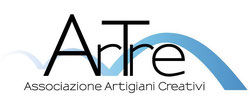 MERCATO AGRICOLO&HANDMADE – GRILL CONTEST 2019GIOVEDI' 25 APRILE 2019 dalle 09.00 alle 22.00Il sottoscritto....................................................................................................................Titolare della ditta............................................................................................................Ubicata in.........................................................................................................................Via n.................................................................................................................................Tel:................................................................................................................................... Fax:.................................................................................................................................. Cell. ................................................................................................................................E mail..............................................................................................................................Partita IVA: .....................................................................................................................Codice fiscale: ................................................................................................................Dichiara di voler partecipare alla manifestazione MERCATO AGRICOLO E HANDMADE – GRILL CONTEST 2019GIOVEDI' 25 APRILE 2019AZIENDE AGRICOLE		Spazio 3x3		CREATIVI Spazio 3x3Non è richiesto alcun pagamento per il plateatico, per i soci ARTRE' – ARTIGIANI CREATIVI VAL TREBBIA, ai partecipanti non ancora associati verrà richiesta solo la quota di tesseramento annuale di €20 che darà diritto a partecipare a tutti i nostri eventi.Per info su come associarsi e conoscere tutte le attività della nostra associazioneVisitate il nostro sitohttps://www.artigianicreativivaltrebbia.it/come-associarsi/associazioni-on-line/N.B. IL PAGAMENTO ANTICIPATO DA DIRITTO ALLA PRELAZIONE DEI POSTI DISPONIBILIPer iscriversi è necessario compilare ed inviare il presente modulo effettuando il pagamento anticipato. Il bonifico può essere effettuato utilizzando il seguente appoggio bancario: BANCA CARIGE - ag. di Bobbio IBAN: IT24J0617565191000000165380INTESTATO A: Associazione Artigiani CreativiIndicare nella causale il nominativo inserito nel modulo di iscrizione.In caso di pagamento non effettuato la presente prenotazione non verrà ritenuta valida. L’organizzazione si riserva di accettare il presente modulo d’iscrizione dopo dovuta verifica sull’idoneità`. In caso di non accettazione verrà restituita la somma versata.E' fornita corrente elettrica.L’espositore si impegna:1. Ad essere presente entro e non oltre gli orari indicati e fino a conclusione dell’evento.2. Il posto assegnato è da ritenersi RISERVATO fino alle ore 8,00 del giorno 25/4, dopodiché` in mancanza di comunicazione di un eventuale ritardo o disdetta, l’organizzazione è autorizzata a cedere tale posto ad un altro espositore senza nulla dovere;3. I posti assegnati sono frutto di criteri e logiche organizzative, pertanto di insindacabileDecisione.  4. A provvedere allo smaltimento di tutte le attrezzature e strutture e al deposito, a fine manifestazione, di eventuali rifiuti negli appositi contenitori, prima di lasciare l’area assegnata.IN NESSUN CASO L’organizzazione SI ASSUME RESPONSABILITA` PER I DANNI DERIVANTI DA FURTI, INCENDI, COMUNQUE PROVOCATI, AGENTI ATMOSFERICI QUALI VENTO, GRANDINE, PIOGGIA ETC. O ALTRE CAUSE. CIASCUN ESPOSITORE DOVRA`DUNQUE PRESTARE LA MASSIMA CURA ALLA PROPRIA MERCE E ALLE PROPRIE STRUTTURE ESPOSITIVE IN ORDINE A PREVENIRE TALI DANNI. Per ulteriori informazioni, indicazioni etc. visiti il nostro sito https://www.artigianicreativivaltrebbia.itInviare la presente richiesta via e-mail a artigianicreativi.bobbio@gmail.com oppure clarinetsara2@gmail.com (Sara Bernocchi referente per i mercati) ENTRO IL 28 FEBBRAIO 2019Per i creativi è richiesto l'invio della dichiarazione sostitutiva dell'atto di notorietà (opere d'ingegno) scaricabile dal nostro sito.https://www.artigianicreativivaltrebbia.it/come-associarsi/dichiarazione-sostitutiva-atto-notoriet%C3%A0-per-esporre-e-vendere-oggetti-di-propria-creazione/In esecuzione al D.lgs. 196/2003, recante disposizioni a tutela delle persone e degli altri soggetti rispetto al trattamento deiDati personali e s.m., il sottoscritto fornisce il consenso al trattamento dei propri dati personali, ai soli fini relativi alla presenteRichiesta.TIMBRO E FIRMA LEGGIBILE ___________________________ DATA __________________________